Science 8: Physics Review Use your textbook and notebook to help you answer the questions in this review package. 4.1 Properties of Waves On the wave below, label the crest, trough, wavelength, and amplitude. 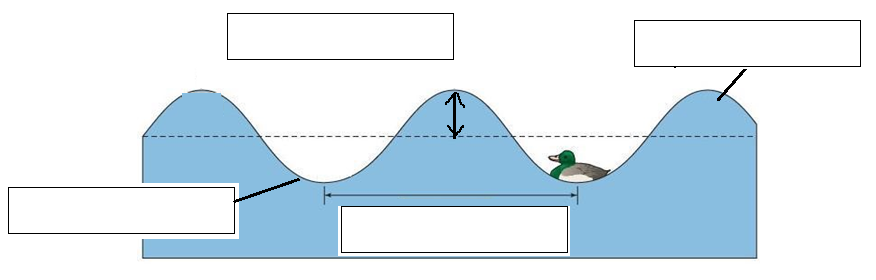 Define the following terms: Energy ______________________________________________________________ Frequency ____________________________________________________________ Medium _____________________________________________________________ What is the difference between a transverse wave and a compression wave?  Draw a diagram of each. ______________________________________________________________________________________________________________________________________________________Write out the formula for frequency.  What is the frequency of a pendulum that swings back and forth 20 times in 4 seconds?  Don’t forget your units! 4.2 Properties of Visible Light What is the wave model of light? ______________________________________________________________________________________________________________________________________________________ What is refraction?   _________________________________________________________________________________________________________________________________________________________________________________________________________________________________What colours make up white light? ______________________________________________________________________________________________________________________________________________________ Each colour that makes up white light travels with a different wavelength.  Put the seven colours in order of longest wavelength to shortest wavelength. What is reflection?_________________________________________________________________________________________________________________________________________________________________________________________________________________________________6. There are three additive primary colours and these colours make up the secondary colours. a. What are the three additive primary colours? __________________________________________________________________________ b. Name the three secondary colours and name the two colours that make up each secondary colour. __________________________________________________________________________ ____________________________________________________________________________________________________________________________________________________ 4.3 Light and the Electromagnetic Spectrum Label the diagram below with the terms: gamma rays, infrared waves, microwaves, radio waves, ultraviolet waves, X rays. 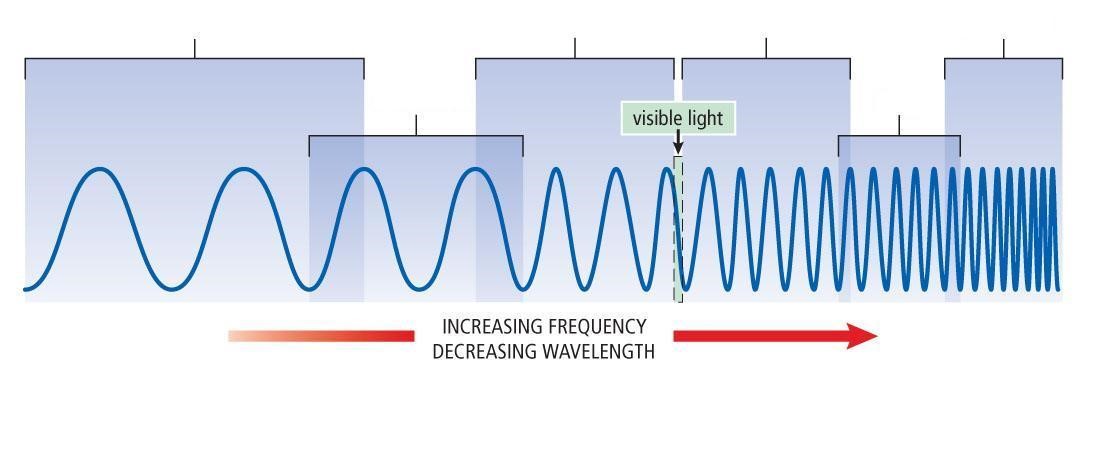 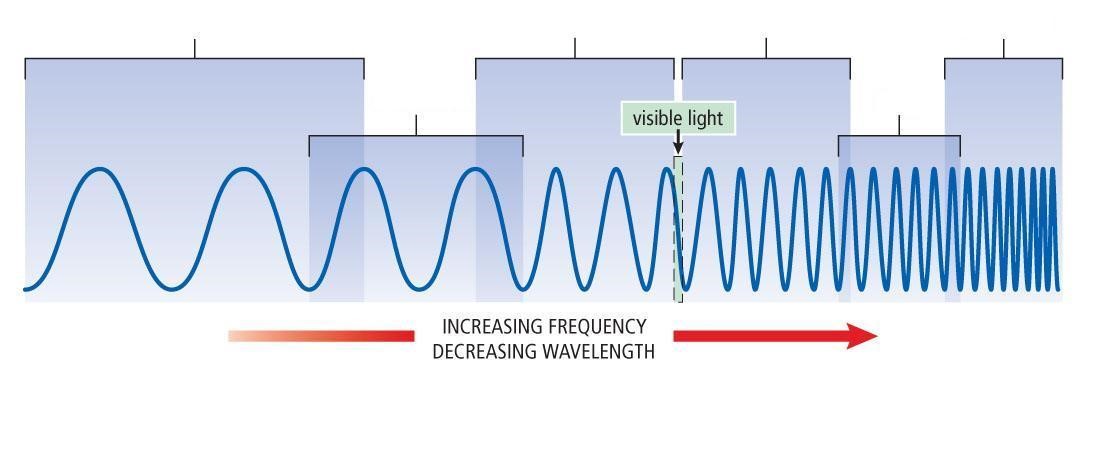 Name the waves that have a longer wavelength than visible light. ___________________________________________________________________________Name the waves that have a shorter wavelength than visible light. ___________________________________________________________________________Which wavelength is: longest?___________________________________________________________shortest?__________________________________________________________5.1 The Ray Model of Light What is the Ray Model of Light? ______________________________________________________________________________________________________________________________________________________Compare how light travels through a material that is: transparent ___________________________________________________________ translucent ___________________________________________________________ opaque ______________________________________________________________ State the Law of Reflection.  Draw a diagram that illustrates the Law of Reflection that includes incident ray, reflected ray, angle of reflection, angle of incidence, and normal. ______________________________________________________________________________________________________________________________________________________The diagram below shows how light moves in water and air.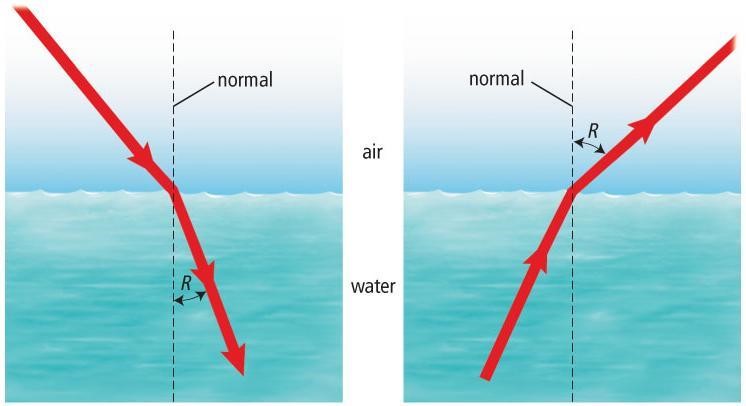 What substance is denser: air or water? _____________________________________ What substance does light travel through faster: air or water? ___________________ The angle between the refracted ray and the normal is the angle of ______________ . In the following questions circle the correct terms that complete each sentence. When light travels into a denser substance, light speeds up / slows down and bends towards / bends away from the normal. When light travels into a less dense substance, light speeds up / slows down and bends towards / bends away from the normal. 5.2 Using Mirrors to Form Images Name the three types of mirrors.  ________________________________________________________________________________________________________________________________________________________________________________________________________________________________ Concave mirrors produce reflected rays that converge. When the object is near the mirror, the image is ________________ and ______________When the object is far from the mirror, the image is ________________ and ______________ Convex mirrors produce reflected rays that diverge. The image is always ________________ and _______________ Why are convex mirrors used as security mirrors? ____________________________________________________________________ ________________________________________________________________________________________________________________________________________________ 5.3 Using Lenses to Form Images Draw a diagram showing three incident rays passing through a concave lens. What type of image is formed from a concave lens? ___________________________________________________________________________Draw a diagram showing three incident rays passing through a convex lens. 6.1 Human Vision Name the function of the parts of the eye: pupil: ____________________________________________________________ iris: ______________________________________________________________ cornea: ___________________________________________________________ lens: _____________________________________________________________ sclera: ____________________________________________________________ retina: ____________________________________________________________ optic nerve: ________________________________________________________ Where is the blind spot in the eye? ______________________________________________________________________________________________________________________________________________What are rod cells?  ______________________________________________________________________________________________________________________________________________ What are cone cells?  ______________________________________________________________________________________________________________________________________________ What causes people to be near-sighted?  What causes people to be far-sighted?  ____________________________________________________________________________________________________________________________________________________________________________________________________________________________________________________________________________________________ Label the parts of the eye: 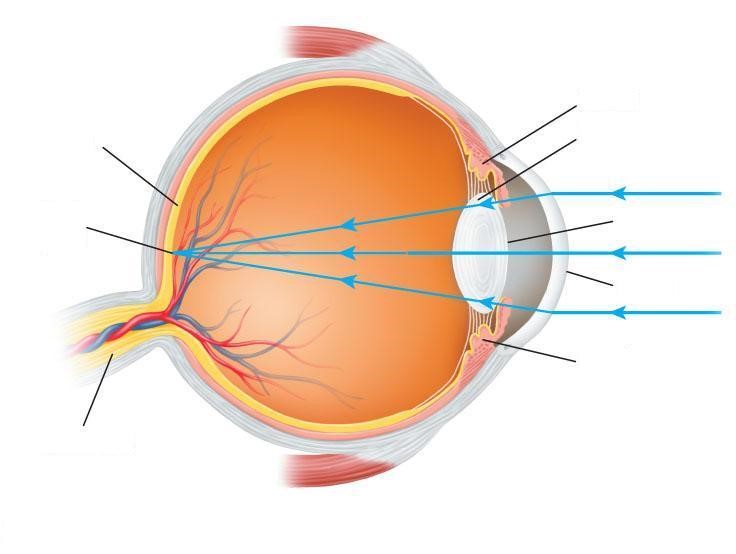 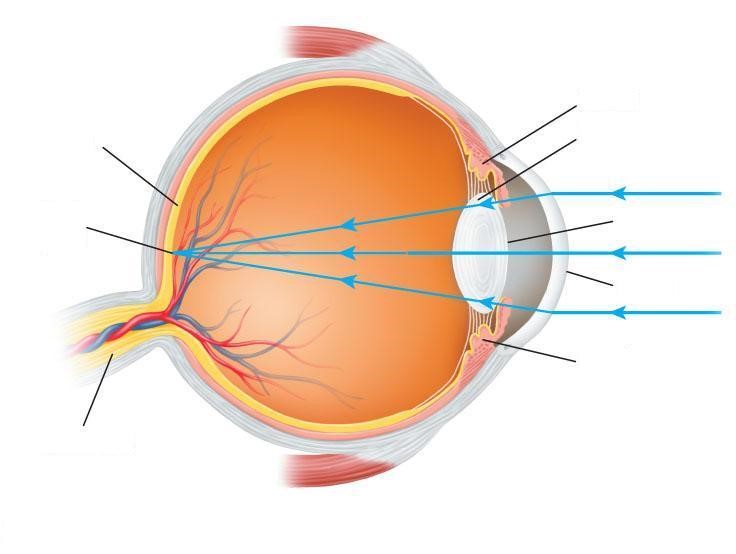 7. Using the diagram below, draw the corrective lens that would correct hyperopia. Draw the adjusted light rays that would result. 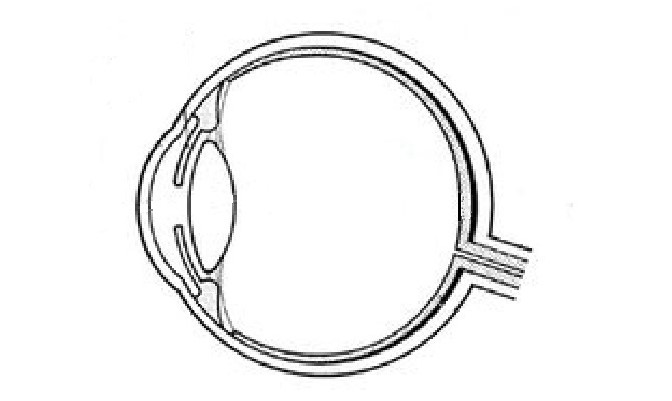       State the type of lens that is used to correct hyperopia and what happens so that vision is clear.____________________________________________________________________________________________________________________________________________________________________________________________________________________________________________________________________________________________________________Name:Class:Date: